Rondzendbrief voor zondag 31 januari 2021Ter overdenkingToen Jezus wakker geworden was, sprak Hij de wind bestraffend toe en zei tegen het meer: ‘Zwijg! Wees stil!’ De wind ging liggen en het meer kwam helemaal tot rust.(Marcus 4:39)Rellen, vernielingen, plunderingen, diefstal van gegevens van geteste personen, conflict tussen de EU en vaccin producent Astra Zeneca, (te) traag op gang komende vaccinatie tegen Corona … Dit alles gevoegd bij de al bestaande ellende van Corona: de ziekte zelf, de economische en sociale gevolgen, de blokkades in de gezondheidszorg waardoor operaties niet plaats kunnen vinden … Het gaat flink tekeer in de samenleving. Valt niet mee om daar rustig onder te blijven. Bracht mij voor deze rondzendbrief op het verhaal over de storm op het meer. In de Bijbel te vinden in Marcus 4 : 35-41.De leerlingen van Jezus hebben hun meester in de boot. Ze zijn zelf, voor een deel, ervaren vissers en kunnen wel wat aan op het water. Maar niet alles en de onverwacht opgekomen storm is teveel om het nog aan te kunnen. Ze raken in paniek. Zo niet Jezus. Die slaapt. En dat kan natuurlijk niet. Als het spookt en stormt in je leven dan kun je Jezus niet rustig laten slapen.De leerlingen maken Jezus dus wakker. En Hij stilt de storm. Hoe doet Jezus dat? Enkel met woorden: “Zwijg! Wees stil!” Wat een ongelooflijke kracht hebben de woorden van Jezus!De kracht van woorden blijkt steeds in het leven van Jezus. Met zijn woorden geneest Jezus. Vergeeft Hij zonden. Drijft Hij kwade geesten uit. Er is ook wel sprake van meer dan woorden. Wanneer Jezus nog wat extra’s doet. Een dove, gebrekkig sprekende man bijvoorbeeld geneest Jezus door zijn vingers in zijn oren te stoppen en zijn tong met speeksel aan te raken. Althans in eerste instantie. Want uiteindelijk is ook hier het woord van kracht wanneer Jezus tegen de man zegt: “Effata!” En dat betekent: Ga open! (Zie Marcus 7 : 32-35) Het is het genezende woord waardoor de man meteen kan horen en spreken. Weer de kracht van woorden! Geen wonder dus, dat het geloof in Jezus berust op het vertrouwen in de kracht van zijn woord.Ook onze woorden kunnen een geweldige kracht hebben. Helaas ook een vreselijk kwaadaardige kracht. Ik hoef daarvan geen voorbeelden te geven. Elke lezer van deze rondzendbrief kan er genoeg opnoemen. Maar onze woorden kunnen ook sterk positieve krachten teweeg brengen. Zo hield ik het vorige week bij de beelden van de inauguratie van president Joe Biden niet droog toen de jonge dichteres Amanda Gorman haar gedicht voordroeg. Ik kon het toen allemaal niet direct volgen maar haar vitale voordracht was al genoeg voor mij om gekluisterd aan de buis te zitten. Toen ik het gedicht later las voelde ik in elke zin de kracht van woorden. Een helende kracht. Een vertrouwenwekkende kracht. Een door en door vitale kracht.Een paar dagen later, zondagavond, zag ik op de TV een jonge vrouw, die naar reporters riep: “Jullie zijn een kankergezwel.” Het woord Fakenews was al weer gevallen. En ’s middags waren - op de dag des Heren! - in Urk NOS medewerkers door een paar jongeren bedreigd en was bij een van de medewerkers een bijtende vloeistof in het gezicht gegooid. Allemaal erg genoeg. Maar niet genoeg om het vertrouwen en de moed te verliezen. Amanda Gorman heeft haar gedicht voorgedragen!Geloof in de kracht van woorden betekent, dat we niet zwijgen. Het betekent, dat we niet stil en gelaten kwaadaardigheid en geweld maar over ons laten komen. Het betekent, dat we onrecht niet accepteren. Geloven in de kracht van de woorden van Jezus betekent, dat ook wij onze stem verheffen tegen de levensbedreigende stormen in het bestaan. Die stemverheffing begint met ons gebed tot God. Doe als de leerlingen van Jezus en roep God aan!Vanuit de gemeenteVan Willem Beimers hoorde ik, dat hij wacht op een operatie. Helaas lijdt dat ook onder de vertraging vanwege de Corona zorg. Van ganser harte hopen en bidden we, dat de operatie toch spoedig mag plaats vinden en een gunstig verloop mag hebben!En verderVolgende week komt Kerknijs bij U in de bus. Dan dus geen rondzendbrief want wat ik wil schrijven staat dan in het kerkblad.TenslotteEen citaat uit het gedicht van Amanda Gorman, eerst in het origineel, dan in vertaling:Scripture tells us to envision that everyone shall sit under their own vine and fig tree,And no one shall make them afraid.If we are to live up to our own time, then victory won’t lighten in the blade, But in all of the bridges we have made. That is the promise to glade, the hill be climbed. 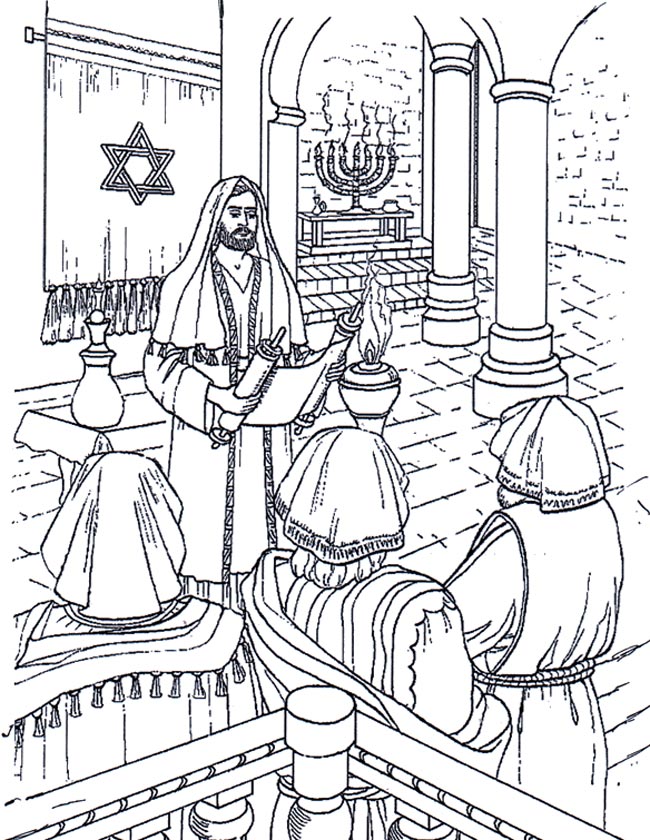 “De Bijbel leert ons dat iedereen                                                          onder zijn eigen wijnstok of vijgenboom moet zittenZodat niemand hem nog bang kan makenAls we voldoen aan de eisen van onze tijdWordt de zege niet gebracht door het zwaardMaar door alle bruggen die we hebben geslagenDan worden we naar de beloofde beemden gebrachtop de hoge heuvel die ons wacht.”Ds. Douwe Visser06 81107529visserdouwe97@gmail.comVertelling voor de kinderen (Marcus 1: 21- -28) Wie begrijpt dit?Jezus gaat naar de synagoge. In de synagoge komen mensen om te luisteren naar woorden over God. Om samen te bidden en te zingen. Het lijkt wel een beetje op een kerk.  Samen met zijn leerlingen zoekt Jezus een plaatsje vooraan. Een rabbi staat op. Deze leermeester wil de mensen in de synagoge lesgeven. Hij schraapt zijn keel en steekt van wal. ‘Beste luisteraars, vandaag wil ik jullie iets belangrijks vertellen. Luister naar deze wijze woorden. Rabbi Gamaliël sprak er al over. En rabbi Simeon zei het ook. En rabbi Jechonja trouwens ook…’ Een aantal mensen knikken bij het horen van die namen. Dat waren wijze mannen. Maar als je goed luistert, hoor je ook gezucht. ‘Daar gáán we weer’, mompelt iemand. ‘De wijze lessen van die oude rabbi’s… die hebben we eerder gehoord.’ ‘En nog steeds even moeilijk’, grinnikt een ander zachtjes. Als het verhaal afgelopen is, staat Jezus op. Hij wil ook graag iets over God vertellen. De mensen in de synagoge kijken hem vol verwachting aan. Welke woorden van welke rabbi zou hij willen doorgeven? Maar wat Jezus vertelt, is heel anders. Hij vertelt niet wat rabbi Gamaliël of rabbi Simeon gezegd heeft. Zijn woorden zijn zijn eigen woorden.  Hij vertelt wat hij zelf weet en wat weet hij veel! En zijn verhaal is helemaal niet moeilijk. Jezus kan alles goed uitleggen. Als Jezus weer gaat zitten, is het stil. De mensen kijken verbaasd naar hem. Maar dan verbreekt een schelle stem de stilte. ‘Wat doe jij hier, Jezus!’ Er komt een man naar voren. Hij kijkt wild om zich heen en zwaait met zijn armen en gromt. ‘Ik weet wel wie jij bent. Jij komt van God. Ben je gekomen om mij te laten zwijgen?’ Jezus kijkt de man aan. Deze man is niet zichzelf. Wrede stemmen zijn bij hem naar binnen geslopen. De stemmen vechten in zijn hoofd. Wie het hardst schreeuwt, wordt gehoord en uitgesproken. En de gedachten van de man zelf… die worden niet meer gehoord.  ‘Zwijg!’ zegt Jezus streng tegen de stemmen in het hoofd van de man. ‘Laat de man alleen. Verdwijn uit zijn gedachten, uit zijn hoofd. Wegwezen!’ De man draait met zijn ogen. Zijn armen zwaaien wild heen en weer. Zijn schouders schokken. De mensen in de synagoge houden hun adem in… Dan wordt de man weer rustig. Het is ook rustig in zijn hoofd. Zijn eigen gedachten worden weer gehoord. De stemmen zijn weg. Alleen zijn eigen stem is er nog. ‘Dank u Heer!’ zegt hij.   Het is weer stil geworden in de synagoge. De mensen zijn verbaasd. Ze weten niet wat ze moeten zeggen. Wie is Jezus?